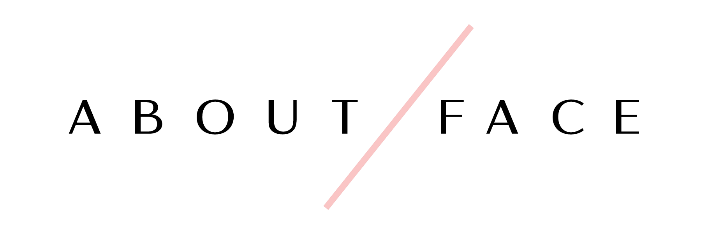 701 Metairie Road, Suite 1B 16Metairie, LA 70005 504-304-1556 Bridal Makeup Contract  We thank you for your interest with our company and hope that we can be a part of your wedding day! Have you any further questions or are ready to book after your review of this contract, please call our store at 504-304-1556 or you can send an email directly to our owner, Lindsey Benoit, at  Lindsey.benoit@aboutfaceco.com.  We look forward to hearing from you soon!  Bookings: A $100 nonrefundable deposit is required to secure the date of your wedding for makeup services. No dates will be guaranteed without both a signed copy of our contract and a deposit. All bookings for weddings are made on a first come first served basis. A 3-person minimum is required for us to come on location.  Payments: The bride and bridal party are required to pay for their services at least one week (7 days) prior to the wedding day and no additions or changes can be made after 30 days before the wedding date due to the scheduling of artists. The $100 deposit will be deducted from the bride’s final invoice. We accept cash, check, Venmo @aboutfacenola, or credit card. No money shall be collected on the day of the wedding. Additional Fees: An additional travel fee will be added on to any on location package for the following locations: Mandeville - $25, Slidell - $25, Baton Rouge - $50, Mississippi - $75, Beyond – will be discussed at time of booking. If we must start our services before 8am due to an early ready time, a $50 fee will be required.  If your wedding is on a day that we are normally closed (Sunday’s, Holidays, etc.) and we can accommodate you, an additional $75 fee will be added on. These fees may change however due to how many artists are scheduled and will be determined and discussed upon booking. Cancellations: If there should be a cancellation on your part for any reason, the $100 deposit will not be refunded. The bride is responsible for paying the amount of the service for anyone in the bridal party who cancels 30 days prior to the wedding date. Please inform us of any cancellations in a timely manner. If there should be a change of artist prior to the wedding date on our part, we will inform you in a timely manner and have a replacement booked in their place.  Bridal Makeup Packages The packages below only cover the bride. Please select one of the following bridal packages: Bridal Party Pricing Please specify quantity of the following: Makeup  ______ $75 in store  Includes makeup application and false lashes. ______ $85 on location Includes makeup application and false lashes. Gratuity included. *We offer airbrush makeup if requested. It must be discussed prior to wedding day and will be an additional $25 per person. Flower Girl (7 years old & under)  ______ $20 Makeup  Includes light, age-appropriate makeup.Please provide names of those receiving services:_______________________________________________    Paid _________________________________________________________    Paid _________________________________________________________    Paid _________________________________________________________    Paid _________________________________________________________    Paid _________________________________________________________    Paid _________________________________________________________    Paid _________________________________________________________    Paid _________________________________________________________    Paid _________________________________________________________    Paid _________________________________________________________    Paid _________________________________________________________    Paid __________Bridal InformationName of Bride ____________________________ Phone #  ___________________________ Email  ___________________________________ Wedding Date______________________ Time party needs to be ready by  ___________________ Getting Ready Address _____________________________________________ City ________________    Zip Code_________________ Home Address_____________________________________________ City ________________    Zip Code_________________ Makeup Artist Requested (optional)____________________ I have read and understand and agree to the terms and conditions of this contract._____________________________            _______________________Signature                                                          Date_____ Makeup on Day of Wedding Only (In Store) $115Includes:Makeup ApplicationFalse LashesLipstick/Lipgloss to keep for touch ups Gratuity _____ Makeup on Day of Wedding Only (On Location)  $175Includes: Makeup ApplicationFalse LashesLipstick/Lipgloss to keep for touch ups GratuityTravel Fee______ Deluxe Makeup Package  (In Store)  $200Includes: One makeup trial prior to wedding day Makeup application on the day of the wedding False lashes at both appointments Lipstick/Lip gloss to keep for touch ups This package secures the same makeup artist and hairstylist for both the trial and day of wedding Gratuity  ______ Deluxe Makeup Package  (On Location) $285Includes: One makeup trial prior to wedding day Makeup application on the day of the wedding False lashes at both appointmentsLipstick/Lip gloss to keep for touch ups This package secures the same makeup artist and hairstylist for both the trial and day of wedding GratuityTravel Fee